Form No. 40-260: For Reporting Year (RY) 2025Raw Data – NPMH Report Tab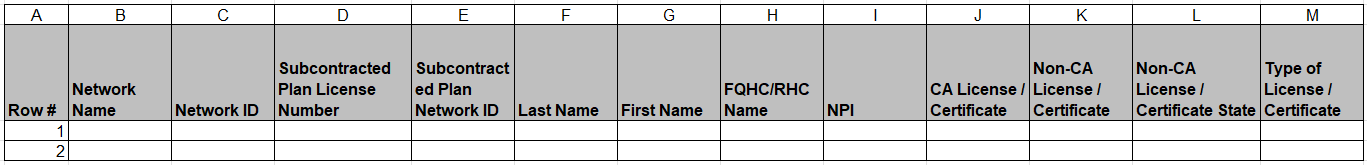 Continuation: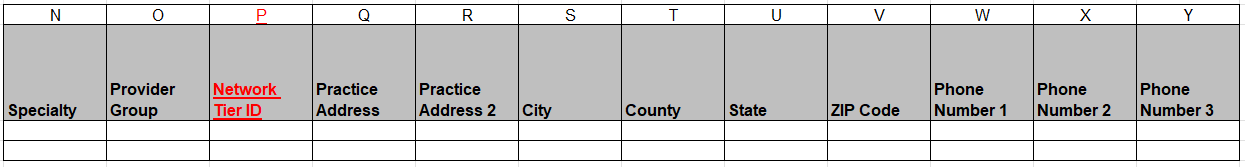 Continuation: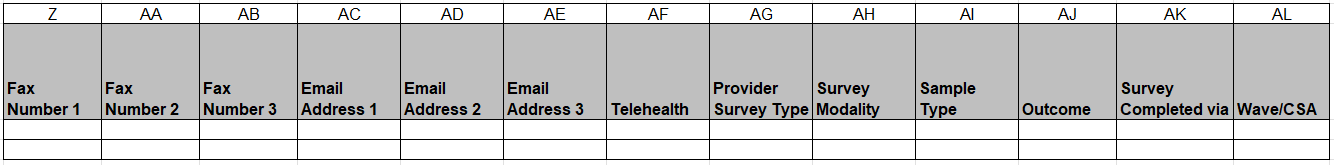 Continuation: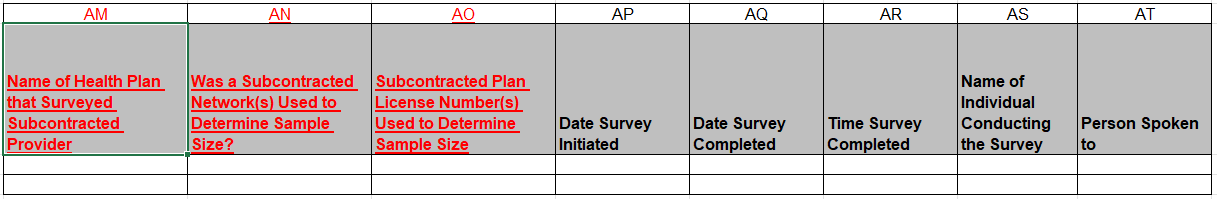 Continuation: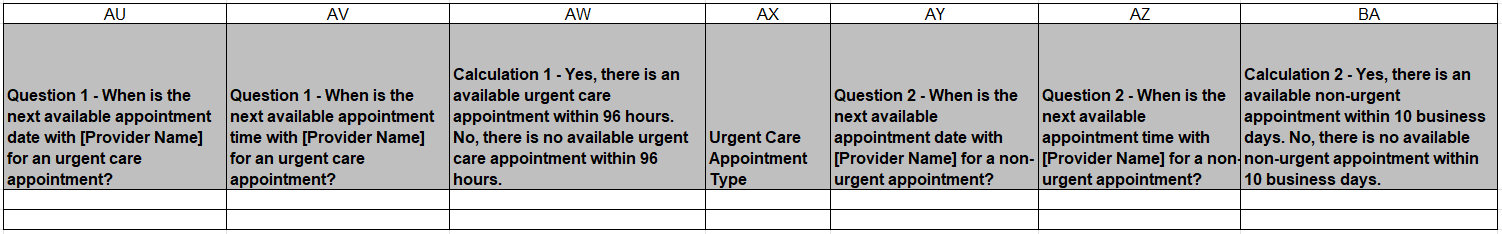 Continuation: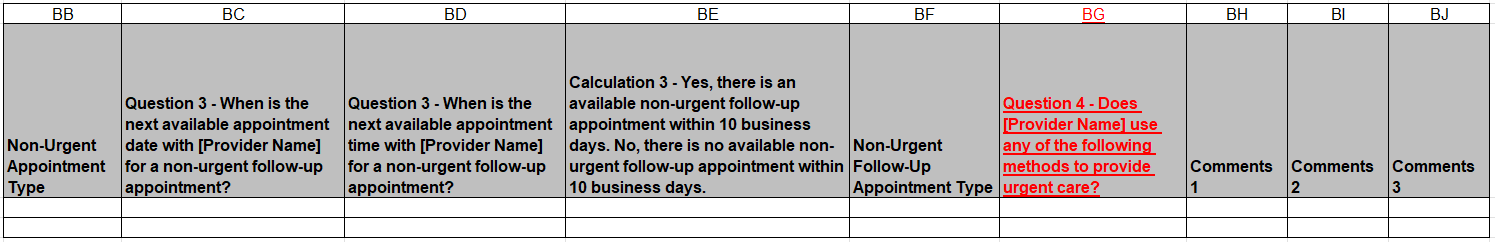 Summary of Changes:Raw Data – NPMH Report TabExcel Column ReferenceRY 2025 TA Report Form HeadingActionPNetwork Tier IDAdded Field and Field InstructionsQPractice AddressUpdated Field InstructionsAMName of Health Plan that Surveyed Subcontracted ProviderAdded Field and Field InstructionsANWas a Subcontracted Network(s) Used to Determine Sample Size?Added Field and Field InstructionsAOSubcontracted Plan License Number(s) Used to Determine Sample SizeAdded Field and Field InstructionsAXUrgent Care Appointment TypeUpdated Field InstructionsBBNon-Urgent Appointment TypeUpdated Field InstructionsBFNon-Urgent Follow-Up Appointment TypeUpdated Field InstructionsBGQuestion 4 – Does [Provider Name] use any of the following methods to provide urgent care?Added Field and Field Instructions